Observations & Inferences	Objective: Describe and give examples of quantitative and qualitative observations.  Make appropriate inferences based on observations.Summary: Observe the picture below.  Make 3 quantitative and 3 qualitative observations.  Draw 2 inferences about what occurred.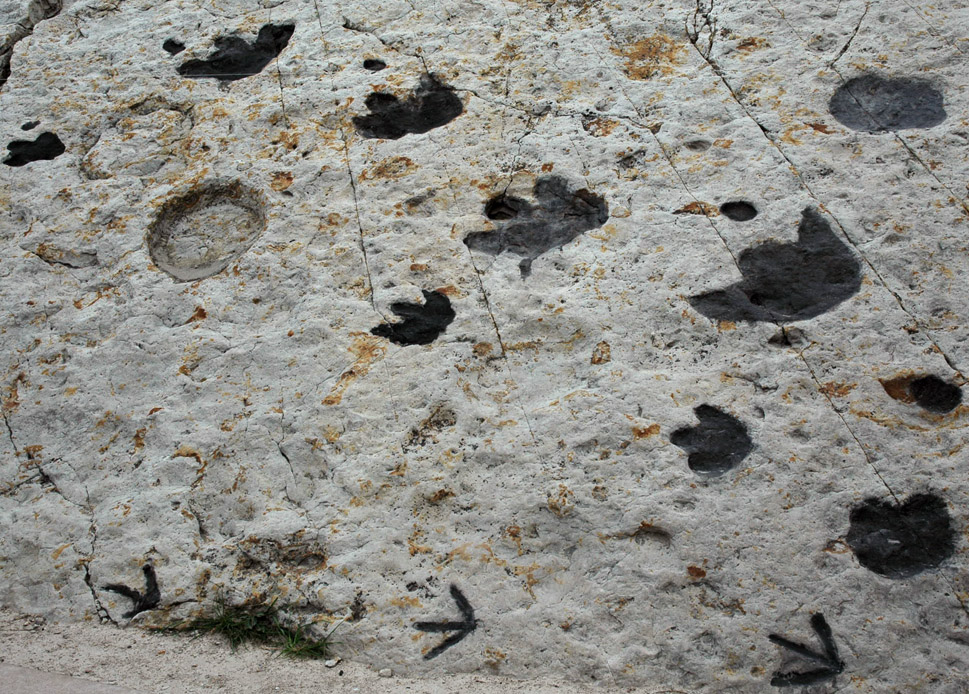 Observations are descriptions made with your 5 sensesDistinguish between objects or organismsWant to be accurateQuantitative - numerical dataExamples: 4 turtles, 5 cm long, 100 secondsPossible Tools: ruler, balance, graduated cylinder, stopwatch, ...Qualitative - descriptive dataExamples: brown hair, rings around planetInferences are explanations based on observations and background knowledgeExample: Since I see wrinkles on the man’s skin, I infer that he is old.